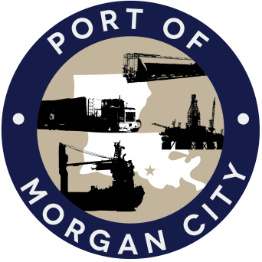 AGENDAMORGAN CITY HARBOR AND TERMINAL DISTRICTRegular Meeting of March 8, 2021 – 5:00 p.m. – 7327 Highway 182Call to Order – swearing in of new commissioner, Matthew K. GloverRoll Call, Invocation and Pledge of Allegiance3.	Minutes – approval of Regular Meeting of February 8, 2021	4.	Finance Report A.	Presentation and discussion of financial reports for February 2021 – Deborah Garber B.	Invoices5.	Guest(s)/Public Comment	A.	Corps of Engineers, New Orleans District 	B.	United States Coast Guard6.	Raymond “Mac” Wade - Executive Director’s ReportA.	Consultant – Michael Knobloch, Knobloch Professional Services, LLCB.	Consultant – Charles Brittingham, Cassidy & AssociatesC.	Consultant – Terral Martin, Providence Engineering C.	Consultant - O’Neil Malborough, GIS EngineeringD.	Cindy Cutrera, Manager of Economic Development7.	Gerard Bourgeois - Legal Report   8.	New BusinessA.	Discussion and any action on request “No Objection” Letters from Miller Engineering & Associates on behalf of Central Boat Rentals for mooring piles on Bayou SchafferB.	Discussion and any action on Resolution of Support for Louisiana National Estuarine Research Reserve (LaNEER) Atchafalaya Estuarine ZoneC.	Discussion and any action on application for 2021 Infrastructure for Rebuilding America (INFRA) grant9.	Old Business A.	Discussion and any action on leasing, improvements, maintenance and repairs to facility(ies), including Coast Guard lease(s)B. 	Discussion and any action regarding the U.S. Department of Homeland Security grant program, including request for proposals, bids, purchases, maintenance for equipment, software and NOAA ports system(s) C. 	Discussion and any action on Atchafalaya River Channel including dredging and sediment management, equipment purchases, reports, survey services, consulting services, economic study(ies), landowner agreements; right of entry for U.S. Army Corps of Engineers and cooperative agreement(s)  10.	Election of officers – special11.	Adjournment			In accordance with the Americans with Disabilities Act, if you need special assistance, please contact Tori Henry at 985-384-0850, describing the assistance that is necessary. 